. Муниципальное Бюджетное Образовательное Учреждение д/с «Зорька»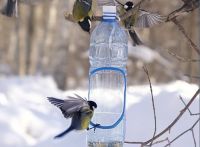 2014 г.15 января – Всероссийский день зимующих птиц.       Этот день начали отмечать в России в память о замечательном         писателе Евгении Ивановиче Носове, в день его рождения.        Как-то прочитав стихотворение Александра Яшина «Покормите птиц зимой» Покормите птиц зимой 
Пусть со всех концовК вам слетятся, как домой,Стайки на крыльцо.Не богаты их корма.Горсть зерна нужна,Горсть одна-И не страшнаБудет им зима.Сколько гибнет их – не счесть,Видеть тяжело.А ведь в нашем сердце естьИ для птиц тепло.Разве можно забыватьУлететь могли,А остались зимоватьЗаодно с людьми.Приучите птиц в морозК своему окну,Чтоб без песен не пришлось                   Нам встречать весну. (1967г.)      Евгений Носов, чтя память о поэте, каждую осень стал вывешивать        кормушки для птиц. А чтобы привлечь к кормлению птиц всех            жителей родного города – расклеивал на видных местах листовки       со стихотворением А.Яшина.      Ежегодно в нашем детском саду проходит акция «Покормите птиц        зимой».          Цель: изготовление кормушек детьми совместно с родителями,                      их размещение на территории детского сада, организация                       дежурств в «птичьей столовой».
       Задачи:
-                     расширить представления детей о птицах, об условиях их                      жизни.
,         Продолжать учить узнавать птиц по внешнему виду, повадкам           пению;
       Закрепить понятие о необходимости помогать птицам в холодное        время года.
       Воспитывать в детях доброту, приучить их заботиться о птицах,       наблюдать за ними.
       Испытывать радость от сознания, что, подкармливая птиц,       можно спасти их от гибели.

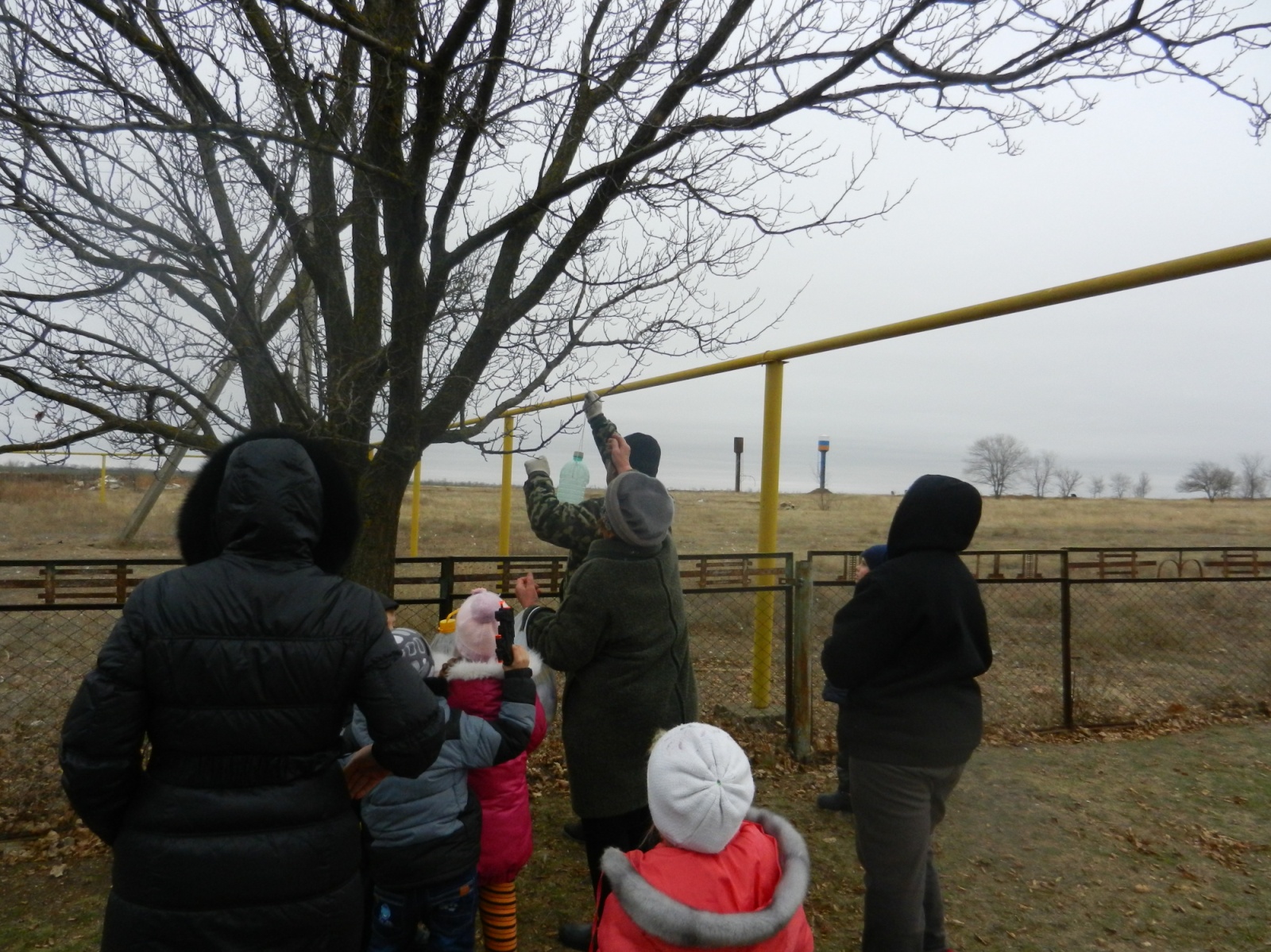 Е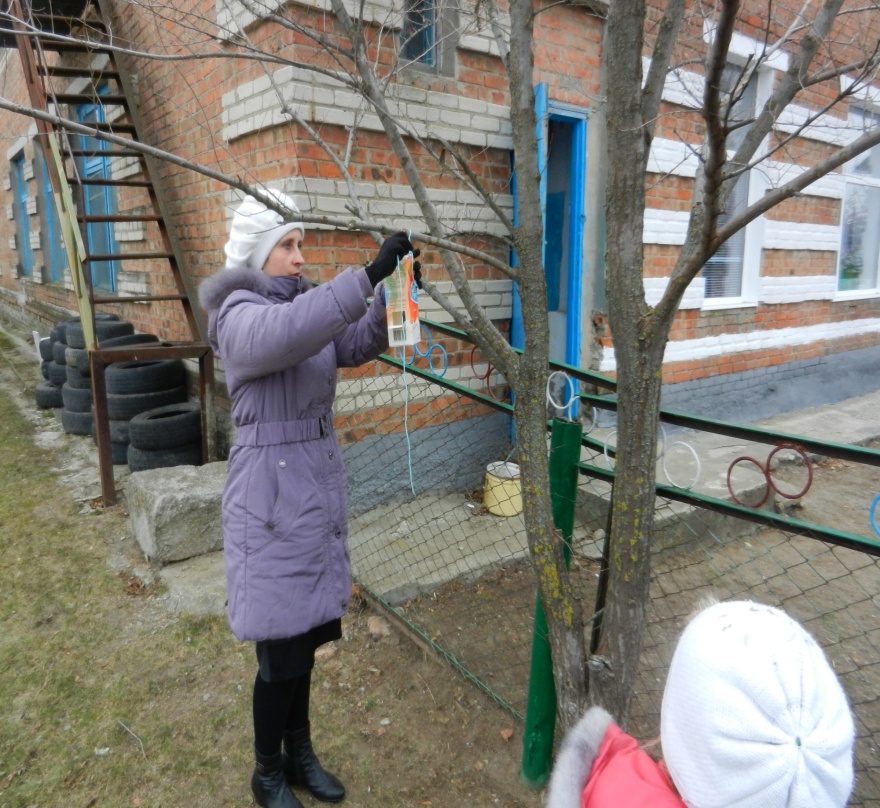 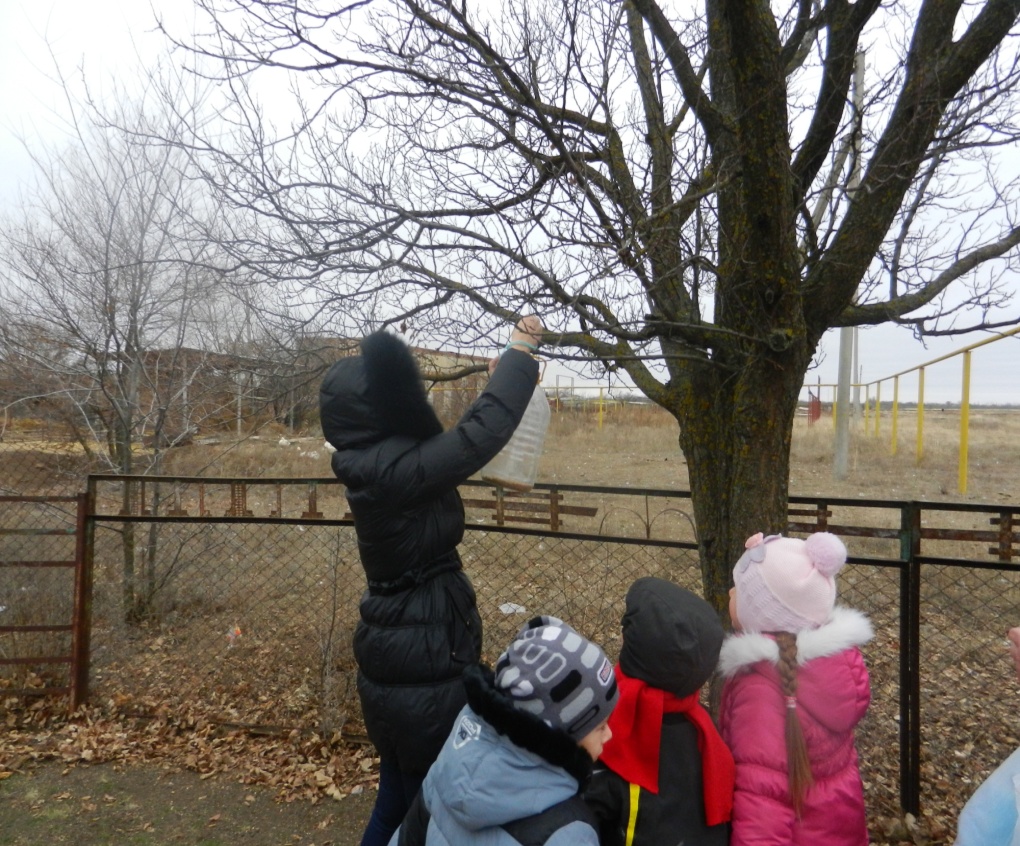 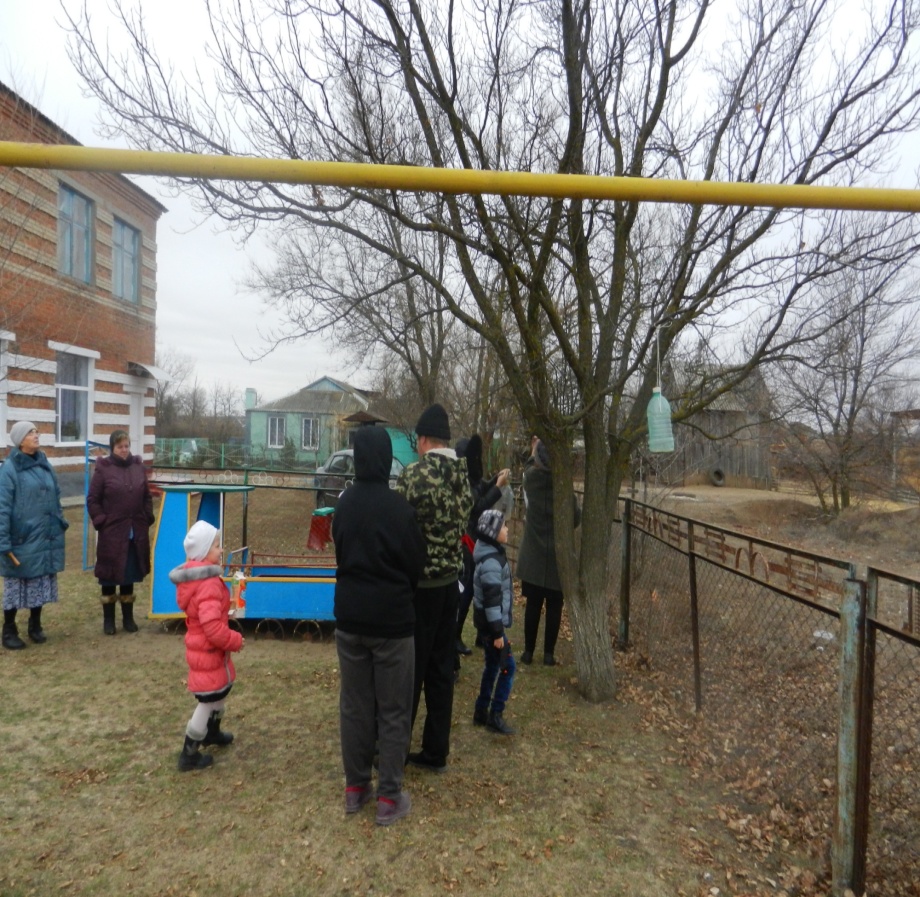 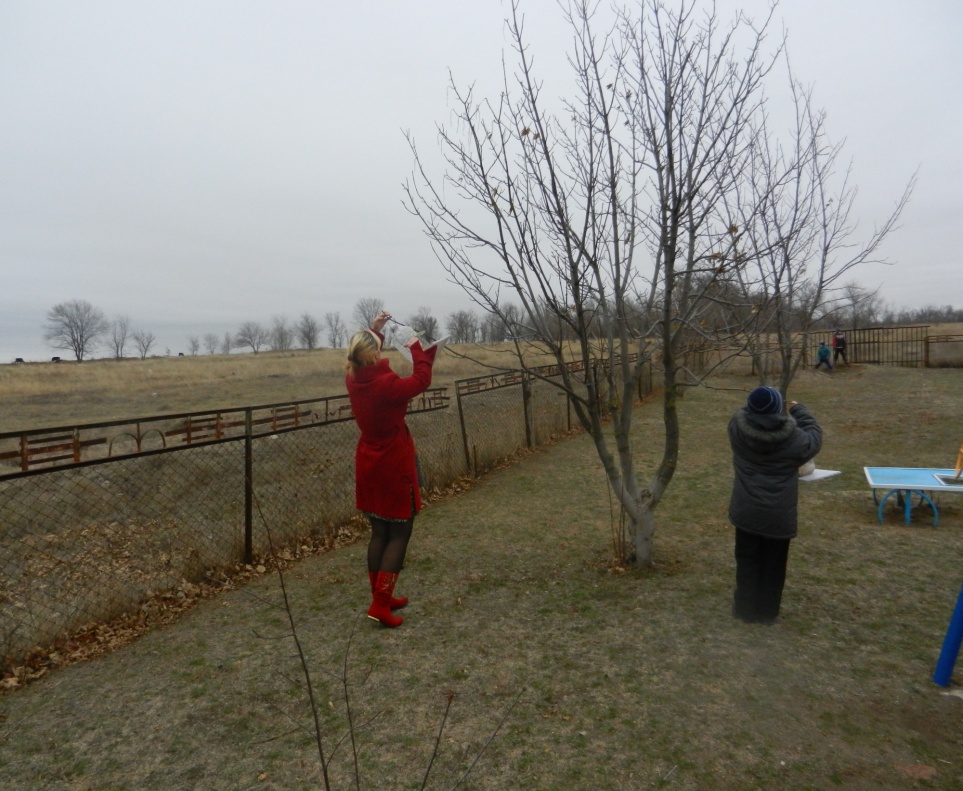 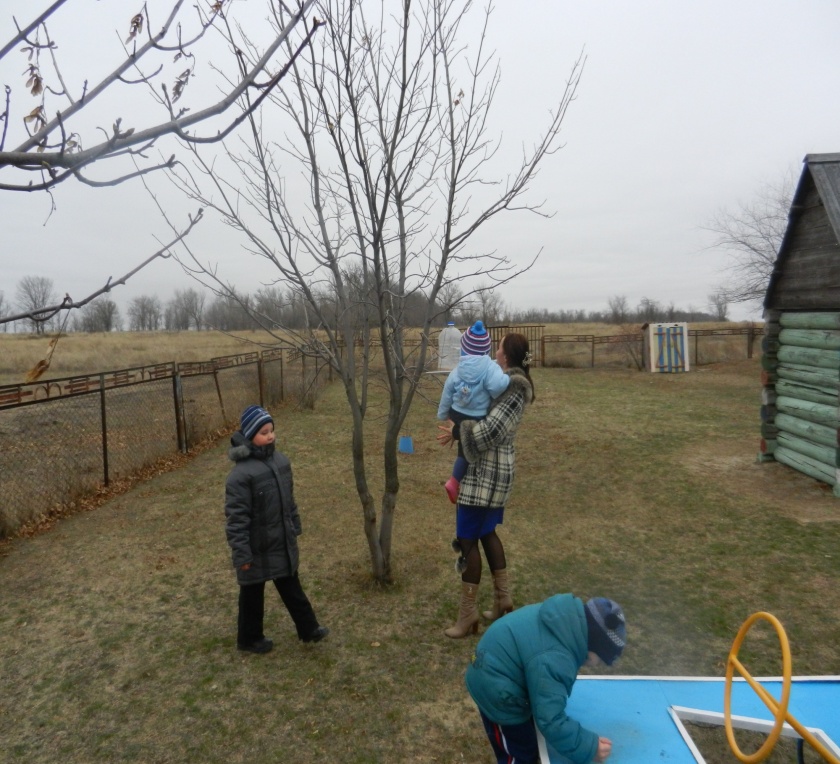 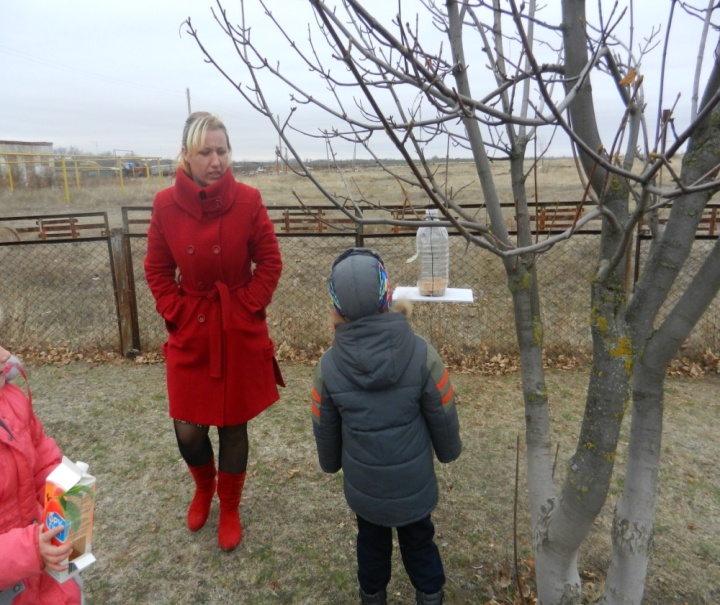                     е           Дети вместе с родителями и педагогами вывешивают кормушки        на участках и в парке, который находится сразу за территорией       детского сада. Начинается самый ответственный момент в       нашей     акции, ведь птицы быстро привыкают к такой столовой и         становятся частыми гостями в ней. И поэтому нельзя пропускать         ни одного дня, обязательно подсыпать корм ежедневно. Ребята с         удовольствием наблюдают за птицами, прилетающими к        кормушкам. Делятся своими впечатлениями, что положительно      влияет на развитие речи детей, наблюдательность, воспитывает        в них чувство ответственности и сопричастности.        На протяжении всего периода прохождения акции проводим с          дошкольниками тематические беседы, экологические викторины,         практические занятия.     Воспитательное значение природы трудно переоценить. Общаясь с       птицами, животными, растениями человек становится чище,        добрее, мягче. В нем пробуждаются самые лучшие человеческие         качества. Конечно, птицы не умеют разговаривать. Но они         обязательно отблагодарят всех своим присутствием в морозные       дни и красивой весенней песней.       Став взрослыми, мы часто вспоминаем детство. Многое, конечно,       забывается, но то, что связано с природой, надолго остается в             нашей памяти. 